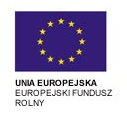 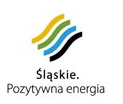 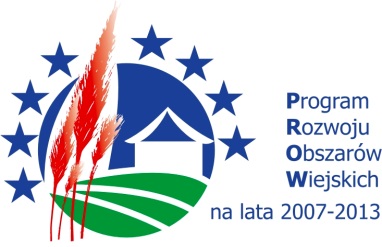 271.7.2014                                                                  Starcza, dnia 21.02.2014r.Dotyczy: przetargu na rozbudowę wodociągu gminnego – budowa ujęcia i stacji uzdatniania wody w miejscowości Klepaczka.Zapytanie:W związku z przygotowaniami do postępowania przetargowego: ,,Rozbudowa wodociągu gminnego – budowa ujęcia i stacji uzdatniania wody    w miejscowości Klepaczka wraz z  infrastrukturą towarzyszącą’’ prosimy            o potwierdzenie, że przewidziany w projekcie automatyczny zestaw pompowy składający się z czterech pomp wirowych pionowych powinien być dobrany na nietypowo niskie ciśnienie Hp=30 m sł.w. (3,0 bar).Odpowiedź:W odpowiedzi na pytanie dot. automatycznego zestawu pompowego wyjaśniamy, że prawidłowa wartość ciśnienia na jakie należy dostarczyć zestaw pompowy wynosi  Hp=55 m sł.w. (5,5 bar). W związku z powyższym,                        w zestawie należy zastosować  pompy z silnikami o mocy N=3x4,0 kW+4kW, zamiast N=3x3,0 kW+3kW. Pozostałe parametry zestawu (wydajność, średnice kolektorów itp.) pozostają bez zmian. Wykonawca winien również uwzględnić dostosowanie odpowiednich elementów instalacji elektrycznej do zwiększonej mocy pomp. 